2024年2月吉日修習技術者及び指導技術士各位公益社団法人日本技術士会 中国本部 岡山県支部支　部　長　　川井 広一修習技術者支援委員長　馬場 祐典拝啓　時下益々ご清祥のこととお慶び申し上げます。岡山県支部では、技術士第一次試験合格者・JABEE 課程修了(予定)者の皆さん（修習技術者）とその指導技術士（または指導技術者）になられる方々を対象に、「2023年度技術士第一次試験合格者ガイダンス・祝賀会」を開催いたします。時節柄、ご多忙のこととは存じますが、今後技術士を目指す方の歓迎と激励も含めて、是非ともご出席賜わりますようご案内申し上げます。また、今回は、第一次試験合格者ガイダンスに参加いただいた合格者の皆様に、日本技術士会 中国本部 岡山県支部主催のCPD事業へのお試し期間限定の『無料パスポート(2024年度上半期)』を贈呈させていただきます。参加を希望される方は、来たる2024年3月27日(水) 迄に下記URLから申し込みお願いいたします。なお、インターネット利用環境のない方は、FAXまたは電話でも受付可能です。参加申込URL: https://forms.gle/T8S79F3xW7wmaHuy9敬具－ 記 －主　催	：公益社団法人日本技術士会 中国本部 岡山県支部 修習技術者支援委員会日　時	：2024年4月6日(土)　13：30～16：45（13：10～受付）会　場	：第一セントラルビル2号館6階 Plumeria（岡山市北区本町6-30）次　第	：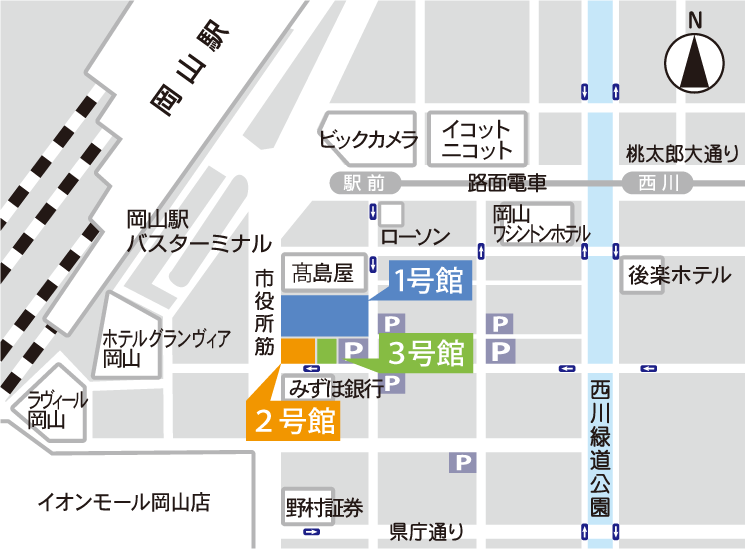 交流会	：中国四川料理 又来軒（仮）　17:00～19:00	（第一セントラルビル地下1階）定　員	：50名参加費	：修習技術者（第一次試験合格者、JABEE課程修了者）無料	【ガイダンス】	会員 500円、非会員 1,000円	【祝賀会】	5,000円（会員、非会員）＜問い合わせ先＞　公益社団法人日本技術士会　中国本部岡山県支部事務局TEL: 086-246-5667　FAX : 086-246-5671　E-mail：okayama@ipej-chugoku.jp標記の技術士第一次試験合格者ガイダンス・祝賀会に参加します。※下記の該当するものに■(または☑)を入れてください。□　ガイダンスに参加する□　祝賀会（交流会）に参加する資格は該当するものに■(または☑)を入れる。区分で会員とは日本技術士会会員を指し、該当するものに■(または☑)を入れる。技術部門は技術士か修習技術者のみ、該当するものに■(または☑)を入れる。連絡先は(会社・自宅)のうち、該当するものに■(または☑)を入れ、E-mail等を記入。同行者がいる場合は下記に記入。この個人情報は、本行事の参加申込み以外には使用しません(性別/生年月日は保険加入用です)。＜問い合わせ先＞　〒700-8617　岡山市北区津島京町3-1-21　(株)エイト日本技術開発　内公益社団法人日本技術士会　中国本部岡山県支部事務局TEL: 086-252-7561　FAX : 086-252-7591E-mail：okayama@ipej-chugoku.jp13：30～13：40開会挨拶・祝辞岡山県支部長川井 広一【建設】13：40～14：25技術士第二次試験の概要池田 孝之【機械、総監】14：25～15：10修習のあり方馬場 祐典【機械、総監】15：10～15：20休憩（10分）15：20～15：50技術士第二次試験受験体験談1今東 典仁【機械】15：50～16：20技術士第二次試験受験体験談2川本 朋幸【衛生、環境】16：20～16：30質疑応答16：30～16：45閉会挨拶、記念写真撮影岡山県支部　2023年度技術士第一次試験合格者ガイダンス・祝賀会参加申込書主催：公益社団法人日本技術士会 中国本部 岡山県支部 修習技術者支援委員会申込ＦＡＸ番号：086-252-7591※事務局の省力化のため、できるだけインターネットを利用した申込をお願いします。氏名氏名資格(注1)区分(注2)申込者氏名　　　　　　　　　　　性別/年月日氏名　　　　　　　　　　　性別/年月日□技術士 □修習技術者□その他□会員 □非会員技術部門(注3)※複数選択可□機械　□船舶･海洋　□航空･宇宙　□電気電子　□化学　□繊維　□金属□資源工学　□建設　□上下水道　□衛生工学　□農業　□森林　□水産□経営工学　□情報工学　□応用理学　□生物工学　□環境　□原子力･放射線□総合技術監理□機械　□船舶･海洋　□航空･宇宙　□電気電子　□化学　□繊維　□金属□資源工学　□建設　□上下水道　□衛生工学　□農業　□森林　□水産□経営工学　□情報工学　□応用理学　□生物工学　□環境　□原子力･放射線□総合技術監理□機械　□船舶･海洋　□航空･宇宙　□電気電子　□化学　□繊維　□金属□資源工学　□建設　□上下水道　□衛生工学　□農業　□森林　□水産□経営工学　□情報工学　□応用理学　□生物工学　□環境　□原子力･放射線□総合技術監理□機械　□船舶･海洋　□航空･宇宙　□電気電子　□化学　□繊維　□金属□資源工学　□建設　□上下水道　□衛生工学　□農業　□森林　□水産□経営工学　□情報工学　□応用理学　□生物工学　□環境　□原子力･放射線□総合技術監理勤務先連絡先E-mail □会社　□自宅連絡先ＦＡＸ□会社　□自宅連絡先ＴＥＬ□会社　□自宅氏名資格(注1)区分(注2)同行者氏名　　　　　　　　　　　性別/年月日□技術士 □修習技術者□その他□会員 □非会員同行者氏名　　　　　　　　　　　性別/年月日□技術士 □修習技術者□その他□会員 □非会員同行者氏名　　　　　　　　　　　性別/年月日□技術士 □修習技術者□その他□会員 □非会員